Four Seasons lança nova experiência digital em aplicativo para proprietários de residências particulares em todo o mundoA nova funcionalidade do Four Seasons App e do Four Seasons Chat oferece mais facilidade, conforto e conveniência em apenas um toqueJune 25, 2020,  Toronto, Canada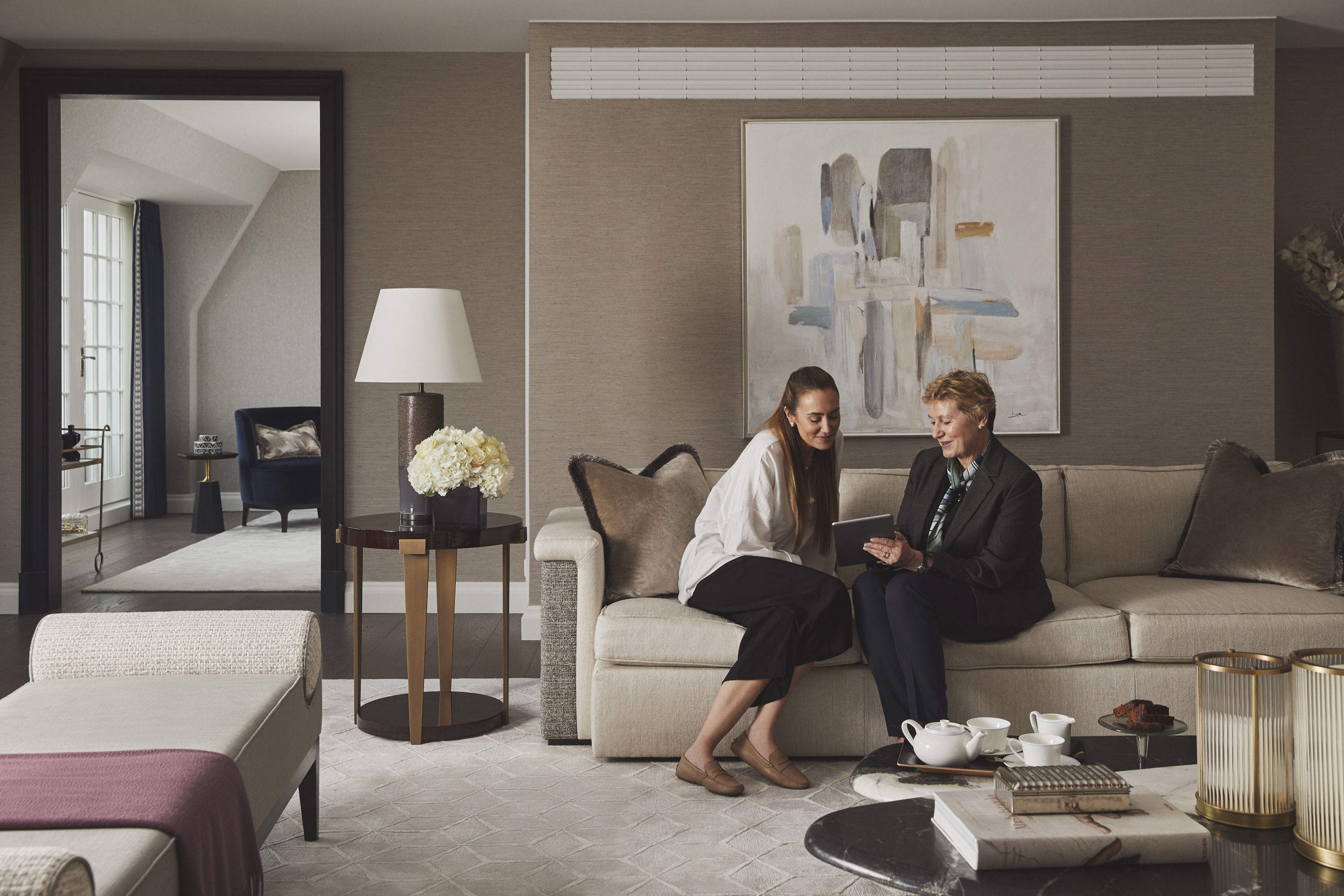 Four Seasons Hotels and Resorts, rede líder mundial de hospitalidade de luxo, acaba de aprimorar seu premiado aplicativo, Four Seasons App e a função de chat com uma nova funcionalidade para proprietários e residentes das Four Seasons Private Residences (residências particulares situadas nas propriedades do grupo). A partir de seus smartphones, tablets ou computadores, será possível se conectar às equipes residenciais para solicitar os serviços de forma personalizada.O Four Seasons App e o Four Seasons Chat são o pilar do Lead With Care, novo programa de saúde e segurança desenvolvido pela rede em resposta à Covid-19. Além do reforço nos protocolos de limpeza e desinfecção, distanciamento social e treinamento das equipes, Four Seasons está investindo na tecnologia para limitar o contato pessoal sem perder o alto padrão do atendimento.“Já obtivemos um retorno positivo de nossos hóspedes ao aprimorar a experiência do Four Seasons App e do Four Seasons Chat, afirma Christian Clerc, presidente de operações globais do Four Seasons. Neste momento em que é primordial evitar o contato pessoal, unir tecnologia de ponta e interação humana em tempo real será fundamental para permanecermos conectados aos nossos residentes, mantendo a qualidade dos nossos serviços personalizados”, completa.A nova experiência digital para residências, integrada ao aplicativo e ao site, foi desenvolvida para se adequar à localização de cada propriedade Four Seasons, garantindo que os residentes tenham acesso aos serviços com facilidade e conveniência de forma customizada. A extensão do aplicativo para residências já está disponível em 31 propriedades ao redor do mundo, com implantação em seis residências adicionais até o final de junho de 2020.Facilidade de morar no Four SeasonsUtilizando o aplicativo e o chat, os residentes podem gerenciar a manutenção da casa, agendar suas tarefas diárias e receber visitantes de forma segura. Por exemplo:  Receber visitas – Os residentes podem enviar ao concierge fotos e informações sobre os visitantes, para agilizar a entrada de visitas de forma amigável e com segurança.Lavanderia ou serviços de limpeza – Ao solicitar os serviços por meio dos aplicativos móveis, a resposta de uma equipe local é recebida em poucos minutos.Conveniência – Basta se conectar à equipe para facilitar as atividades diárias, como pedir um menu personalizado pelo chef do hotel ou agendar uma aula particular de yoga.Contato com outros residentes – O aplicativo residencial e o site fornecem ainda acesso a informações e eventos sociais exclusivos para proprietários e residentes.Sobre o Four Seasons AppO Four Seasons App conecta qualquer pessoa, em qualquer lugar, com todos os nossos hotéise destinos no mundo. Basta fazer o download no Google Play ou na Apple iTunes Store para qualquer dispositivo móvel. Entre as funções e os recursos, é possível fazer e gerenciar reservas, solicitar a coleta de bagagens, traslados para o aeroporto, serviço de quarto, reservas em restaurantes e spas, check-in e check-out sem espera, e muito mais. A integração com a função chat oferece tradução instantânea de mais de 100 idiomas e tempo de resposta instantâneo. Em 2018, o aplicativo do Four Seasons recebeu o prêmio Hotel Visionary Award da Hospitality Technology e é considerado o melhor da categoria.Sobre o Four Seasons ChatDesde o lançamento do Four Seasons Chat em outubro de 2017, os hóspedes conseguem trocar mensagens instantâneas com as equipes das propriedades antes, durante e após a estadia em vários canais. Além do WhatsApp, os hóspedes podem usar o aplicativo Four Seasons, o Facebook Messenger, o WeChat, o KakaoTalk, o LINE, o Apple Business Chat e o SMS. Atualmente, o Four Seasons Chat está disponível em todos os hotéis, resorts, residências e no Four Seasons Private Jet.RELATEDPRESS CONTACTS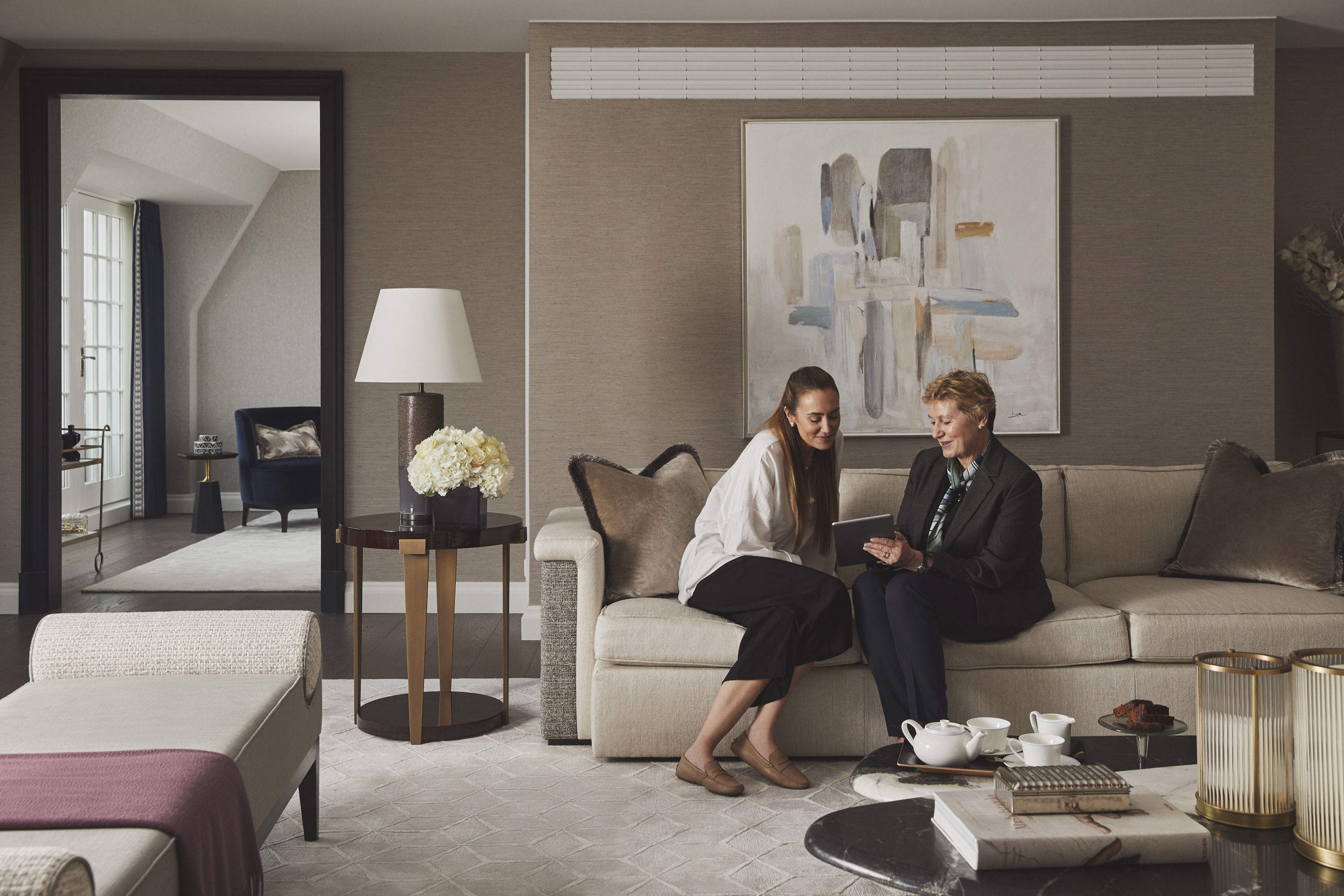 June 25, 2020,  Toronto, CanadaYour Home at Your Fingertips: Four Seasons Launches New Digital Experience for Private Residence Homeowners Worldwide https://publish.url/news-releases/2020/new-residential-app.html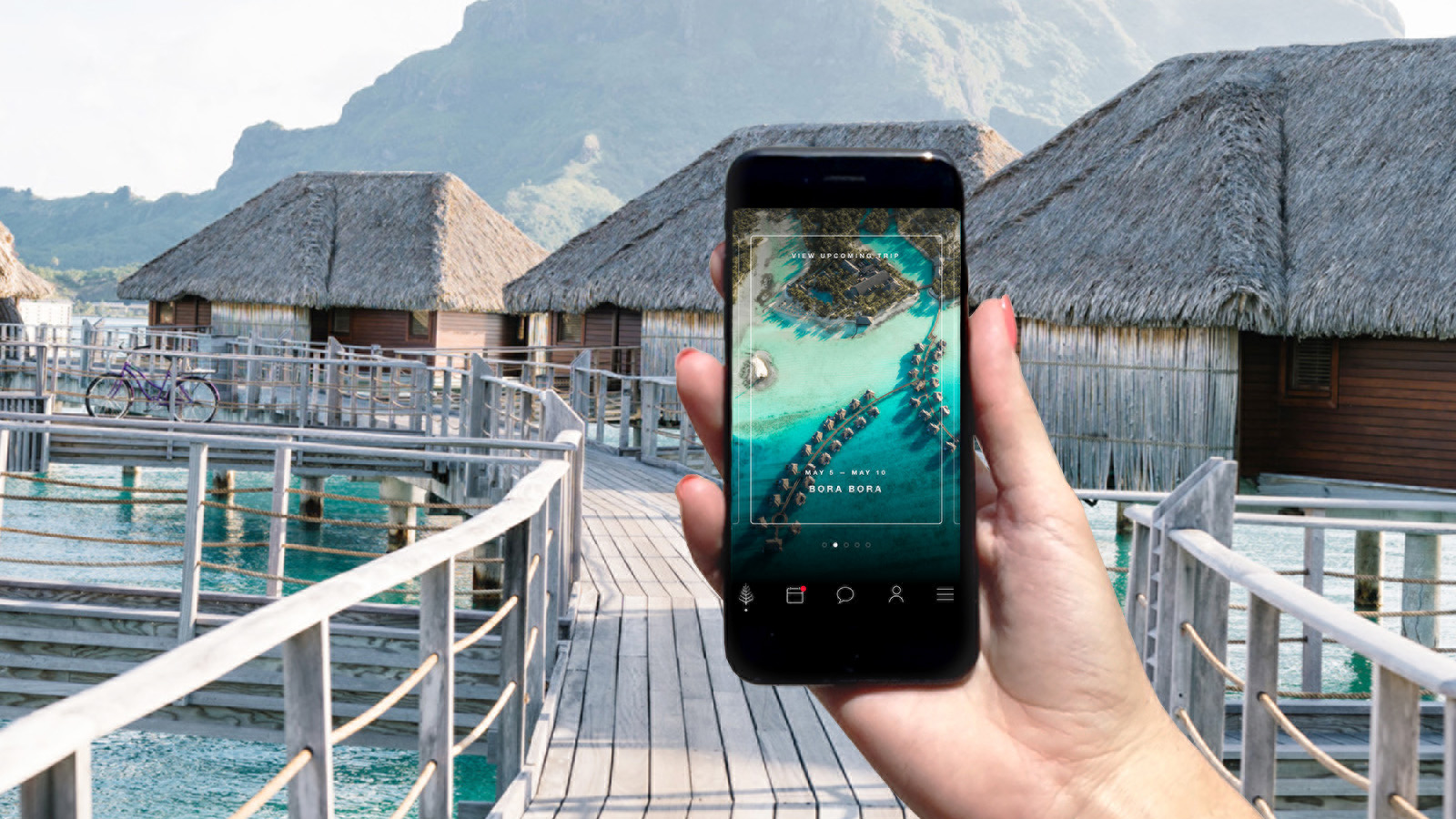 June 18, 2020,  Toronto, CanadaFour Seasons Hotels and Resorts Announces Enhanced Health and Safety Program at Properties Worldwide https://publish.url/news-releases/2020/lead-with-care-program.html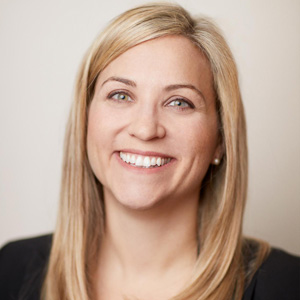 Sarah Tuite Vice President, Corporate Public Relations1165 Leslie StreetTorontoCanadaprsm@fourseasons.com+1 416 441 4350